Jak rostemePopovídejte si s dětmi, jak rostou kluci a holky podle obrázků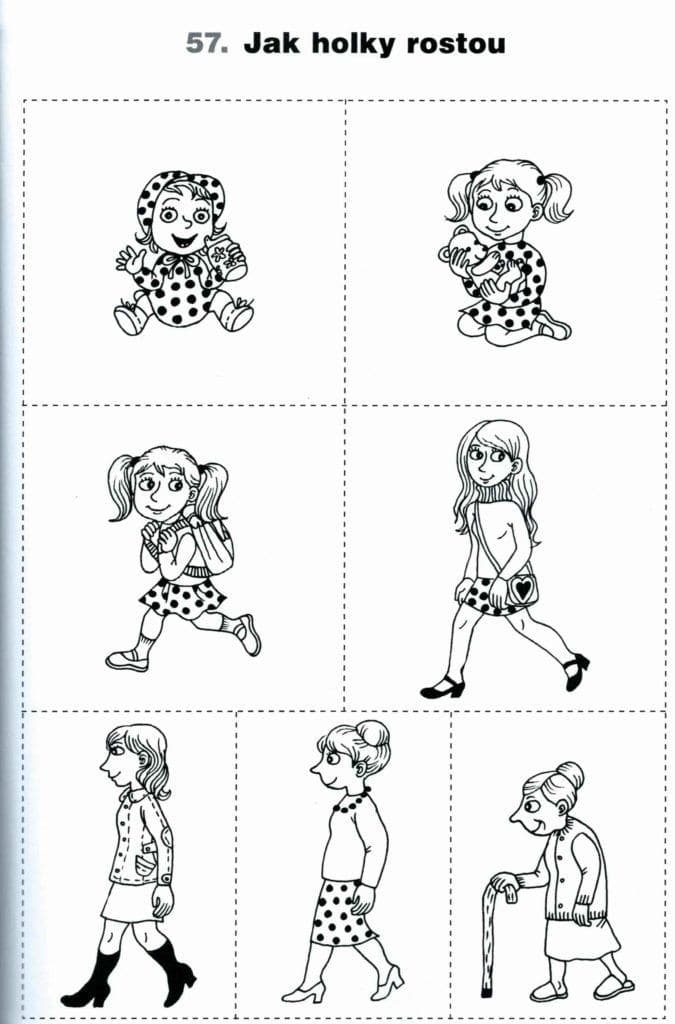 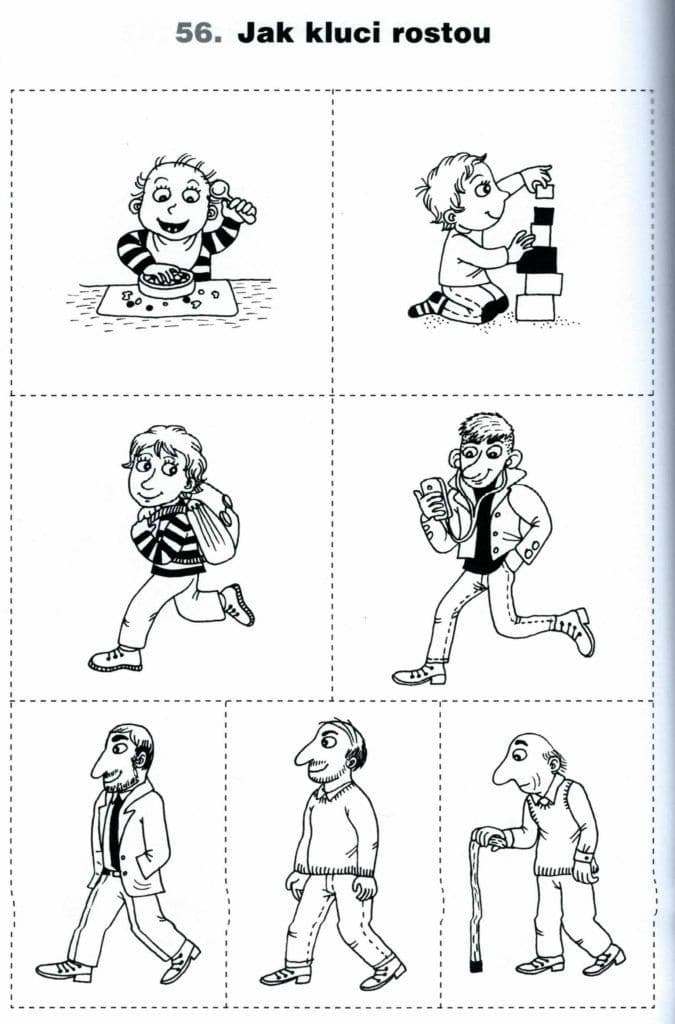 